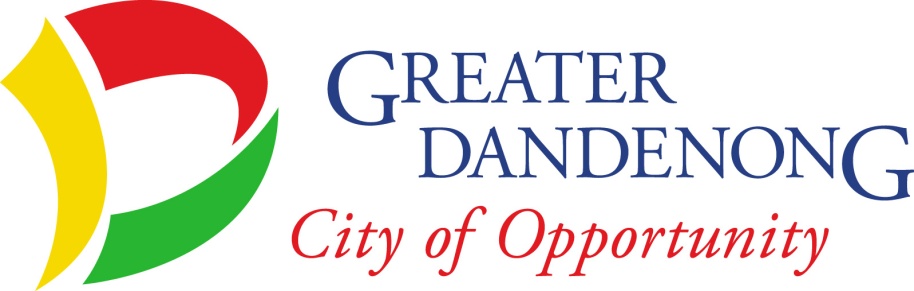 NOTE: This will be an online application form and also included as hard copy in Information Pack.Need capacity to upload documents such as CV – as highlighted below. Springvale Community Hub CommitteeNomination Form 2023Please let us know if you require this form in another format or would like assistance filling it out.I wish to nominate for the position of Community Representative on the City of Greater Dandenong Springvale Community Hub Committee. Please provide two (2) relevant referees  (These will not be contacted without your prior approval)Information for NomineesCompleted Nomination Forms must be received by Sunday 19 February 2023Following a Selection Process as outlined in the Terms of Reference, proposed membership will be presented to Council for endorsement and all applicants will be advised of the outcome by Monday 27 FebruaryPlease refer to the Terms of Reference for specific terms and requirements.If you have any questions, please contact Clara Yip clara.yip@cgd.vic.gov.au or 8571 5169. NamePhoneEmailCriteria for Membership of the Springvale Community Hub CommitteeRelevant demonstrated experience and expertise (upload CV and/or provide a short biography)Sound knowledge and understanding of local issues that are relevant to my interest area/expertiseKnowledge and experience with community and/or business networks within Greater DandenongI am passionate about community development and engagement in Greater Dandenong becausePrevious Board or Committee experience If appointed to the Springvale Community Hub Committee:  I have an interest in community development and engagement in Greater Dandenong Ability to provide high-quality input to the Committee through demonstrated skills, competency, interest and experience.  A willingness to provide advice and guidance to Council regarding trends and opportunities in community engagement, community development or programs and services within the municipality. An understanding of the priorities as identified in the Springvale Community Hub – Strategic Plan 2020-2025 and associated Action Plan.   I will look beyond personal interests for the benefit of the community and residents of Greater Dandenong, embracing diversity.   I have capacity to commit to the Springvale Community Hub Committee for the required duration.RefereeOrganisation and PositionContact Phone NumberName Date